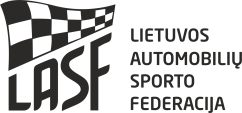        Patvirtinta:                  LASF tarybos posėdyje 2014-02-18                  Protokolo Nr. 2014-03LASF nario darbuotojo, kolegialaus valdymo organo nario, dalininko, nario, akcininko įgalioto atstovauti LASF narį 2014-03-29 LASF tikrųjų narių suvažiavime „Įgaliojimo“ pavyzdys.ĮGALIOJIMAS Nr. xxx2014 kovo ___ d.VietaXXX „XXX“ (juridinio asmens pavadinimas), pagal Lietuvos Respublikos įstatymus įsteigtas ir veikiantis juridinis asmuo, juridinio asmens kodas xxxxx, kurio buveinė registruota adresu: xxxx Lietuvos Respublika, atstovaujamas (įrašyti pareigas kas pagal Registrų centro duomenis turi teisę atstovauti) Vardas Pavardė  veikiančio pagal  įstatus (toliau- „Įgaliotojas“) įgaliojaXXX „XXX“ (juridinio asmens pavadinimas) darbuotoją/narį/valdymo organo narį/dalininką/akcininką (įrašyti statusą)  Vardas Pavardė, a\k xxx , gyv. xxxxx (toliau- „Įgaliotinis“),   atstovauti Įgaliotoją, kaip Lietuvos automobilių sporto federacijos (LASF) (juridinio asmens kodas 190642938, adresas Draugystės g. 19-344, Kaunas, LT-51230) tikrąjį narį, LASF tikrųjų narių suvažiavime 2014 kovo 29 dieną ir balsuoti visais LASF tikrųjų narių suvažiavime svarstomais darbotvarkės klausimais, pasirašyti, gauti ir pateikti visus su aukščiau nurodytu pavedimu susijusius dokumentus, daryti Įgaliotojo vardu pareiškimus, teikti pasiūlymus bei atlikti visus kitus veiksmus, susijusius su šiuo pavedimu arba Įgaliotojo interesais nuo tokių susilaikyti.Šis įgaliojimas galioja tik 2014 metų kovo 29 dienai (imtinai), be teisės perįgalioti.XXX „XXX“  direktorius (pareigos)  Vardas Pavardė          ____________________                                                                                                         A.V.      parašas